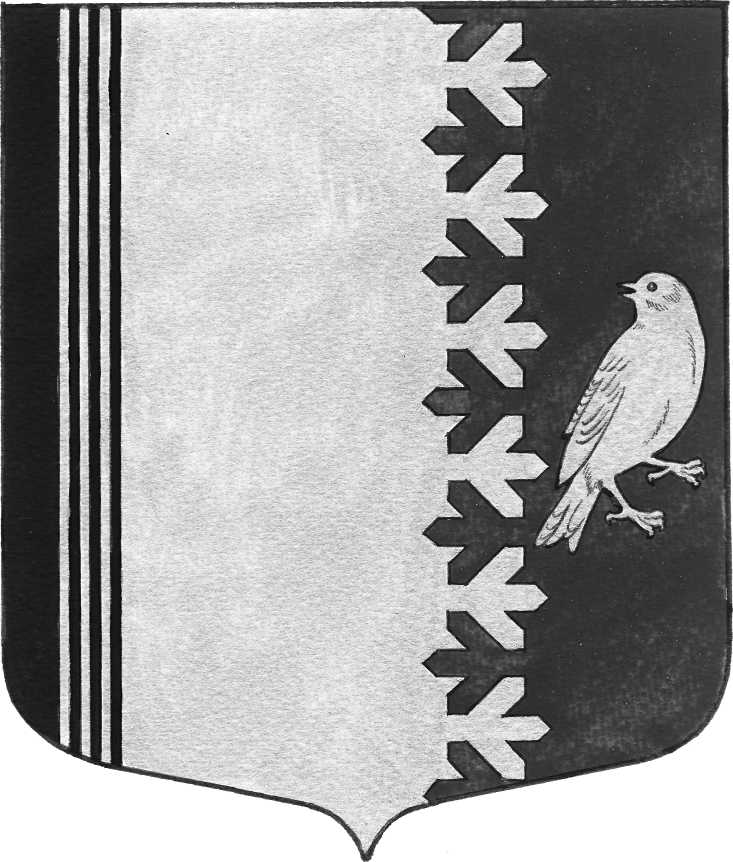 СОВЕТ ДЕПУТАТОВ МУНИЦИПАЛЬНОГО ОБРАЗОВАНИЯШУМСКОЕ СЕЛЬСКОЕ ПОСЕЛЕНИЕКИРОВСКОГО  МУНИЦИПАЛЬНОГО РАЙОНАЛЕНИНГРАДСКОЙ ОБЛАСТИЧЕТВЕРТОГО СОЗЫВАРЕШЕНИЕот  15 января 2021  года  №  3О предоставлении в безвозмездное пользование помещения             Руководствуясь Уставом муниципального образования Шумское сельское поселение Кировского муниципального района Ленинградской области, в соответствии с решением совета депутатов от 29.10.2007 года № 33 «Об утверждении Положения о порядке управления и распоряжения муниципальным имуществом муниципального образования Шумское сельское поселение Кировского муниципального района Ленинградской области», совет депутатов муниципального образования  Шумское   сельское  поселение решил:1. Предоставить МКУК «Центральная межпоселенческая библиотека» в безвозмездное пользование помещение, площадью 50,90 кв.м.,  расположенное по адресу: с. Шум, ул. Советская, д.3а, сроком с 18 января 2021  года по 31 декабря 2021 года.             2. Опубликовать  Решение  в установленном   порядкеГлава  муниципального  образования                                      В.Л. УльяновРазослано: дело -2, Вестник  муниципального образования Шумское сельское поселение, в прокуратуру, МКУК «ЦМБ»